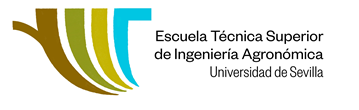 CURSO ACADÉMICO 20 / 20D./Dª 	 	Nacionalidad_	_	DNI /Pasaporte	, con domicilio en (población) 	provincia de 	 	calle _ 	 	_	Nº __	C.P._	_Teléfono	Móvil_	_e-mail_	_SOLICITA PLAZA EN:GRADO EN INGENIERÍA AGRÍCOLAUNIVERSIDAD O CENTRO DE DONDE PROCEDE:Universidad de _	_ Centro 	 	Titulación 	 	DATOS ACADÉMICOS DEL SOLICITANTE: (Declaración jurada de su expediente académico) Cursos completos o número de créditos superados: _ 	TIPO DE ACCESO AL CENTRO/TITULACIÓN DE PROCEDENCIA:P.A.U./P.A.U. mayores 25 años	Nota de Acceso C.O.U.Ciclo Formativo Grado Superior/F.P.2º Grado/M.P. Nivel III Titulado/Convalidación Parcial Estudios Extranjeros¿Ha estado matriculado/a en este Centro con anterioridad?	Sí	NoCAUSAS DE TRASLADO: (Marque con una x la casilla correspondiente)Traslado laboral del solicitante o del cabeza de familia.Tener uno o más hermanos cursando estudios en la Universidad de Sevilla.Tener concedida Beca de alojamiento en el Colegio Mayor “San Hermenegildo”.Traslado del solicitante o del cabeza de familia, si se trata de personal al servicio de la Administración Pública.Otros	_	_	_SIMULTANEIDAD	Sí	NoDOCUMENTOS QUE ACOMPAÑA: (Deberá adjuntar documentación acreditativa de los datos expresados) 	_	_	_ 	 	_	_	_ 	Declaro bajo mi responsabilidad que son ciertos los datos consignados. En caso de falseamiento u omisión de los datos contenidos en esta solicitud, declino mis derechos incurriendo en las responsabilidades previstas en el vigente Reglamento Académico.Sevilla, _          de _	de 20Firma del solicitanteSR. DIRECTOR DE LA E.T.S. DE INGENIERÍA AGRONÓMICAAsignaturas pendientesCursoNª convª.agotadasSe matriculó 1ªvez en el año 	_ 	__ 	_ 	__ 	_ 	__